Name: 							 Date: 			 Period: 	The House on Mango Street  1 of 3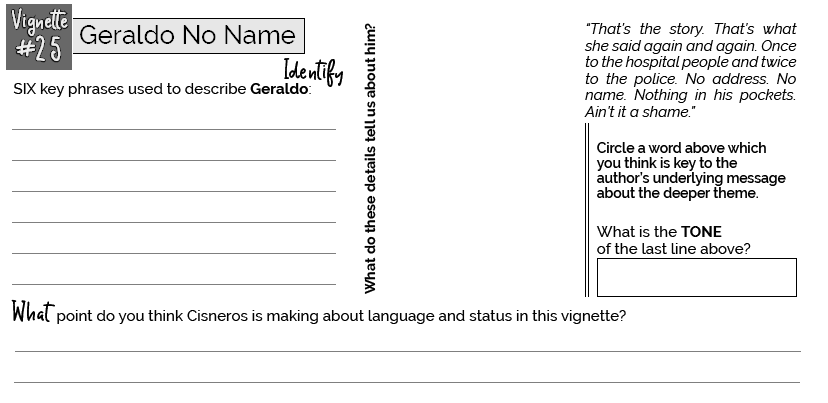 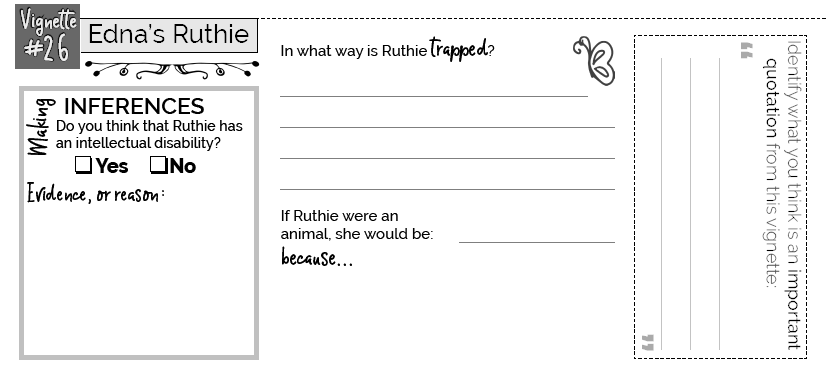 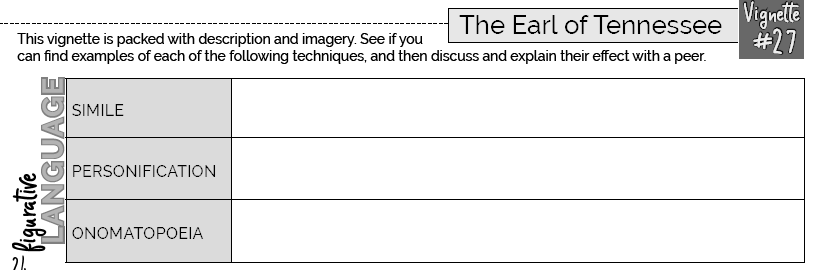 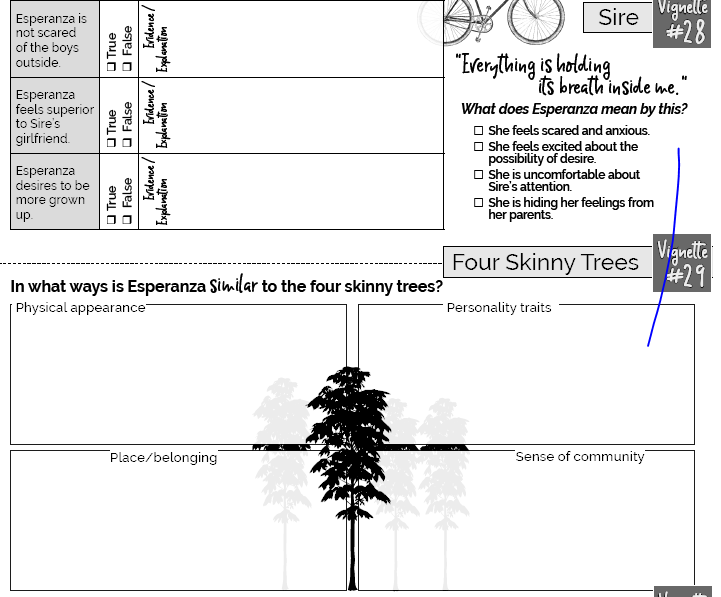 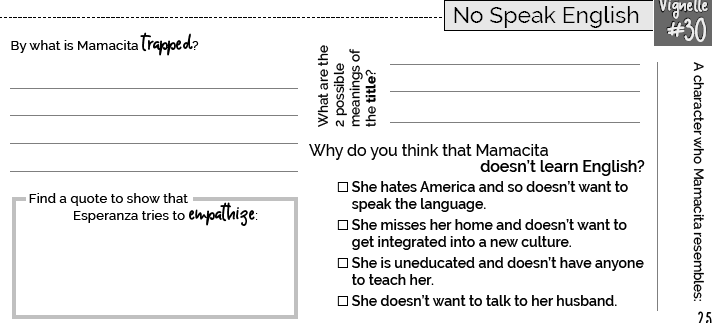 2 of 3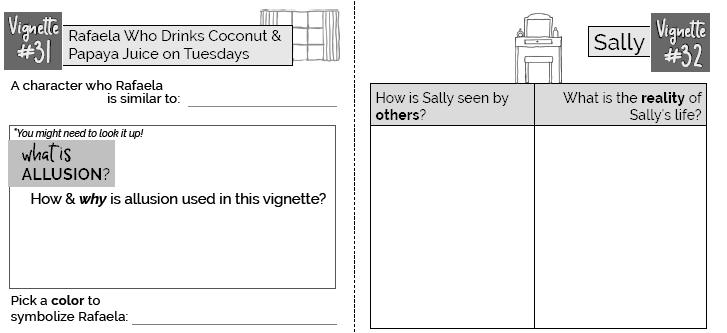 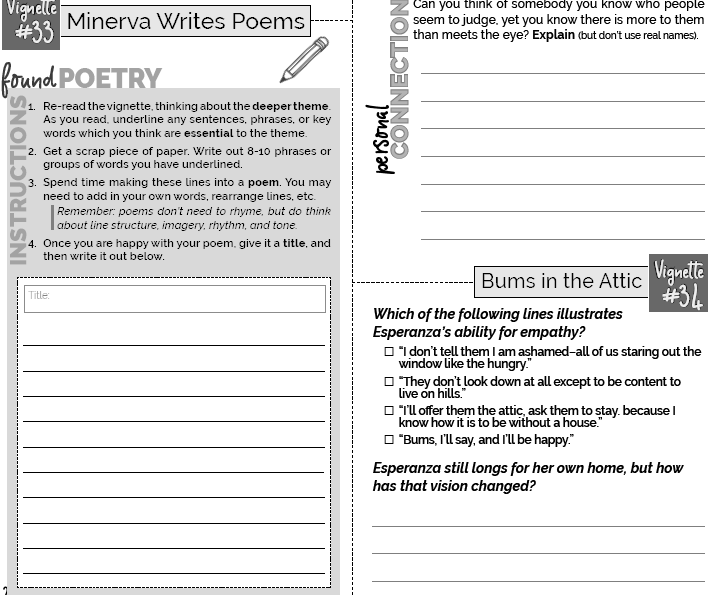 3 of 3